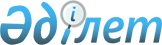 О внесении изменений в решение маслихата от 29 декабря 2014 года № 290 "Об утверждении Правил оказания жилищной помощи"
					
			Утративший силу
			
			
		
					Решение маслихата Житикаринского района Костанайской области от 10 декабря 2015 года № 388. Зарегистрировано Департаментом юстиции Костанайской области 11 января 2016 года № 6122. Утратило силу решением маслихата Житикаринского района Костанайской области от 29 апреля 2024 года № 158
      Сноска. Утратило силу решением маслихата Житикаринского района Костанайской области от 29.04.2024 № 158 (вводится в действие по истечении десяти календарных дней после дня его первого официального опубликования).
      В соответствии с подпунктом 15) пункта 1 статьи 6 Закона Республики Казахстан от 23 января 2001 года "О местном государственном управлении и самоуправлении в Республике Казахстан", Житикаринский районный маслихат РЕШИЛ:
      1. Внести в решение маслихата от 29 декабря 2014 года № 290 "Об утверждении Правил оказания жилищной помощи" (зарегистрировано в Реестре государственной регистрации нормативных правовых актов под номером 5348, опубликовано 12 февраля 2015 года в газете "Житикаринские новости") следующие изменения:
      в Правилах оказания жилищной помощи, утвержденных указанным решением:
      пункт 2 изложить в новой редакции:
      "2. Жилищная помощь оказывается государственным учреждением "Отдел занятости и социальных программ акимата Житикаринского района".
      Для назначения жилищной помощи услугополучатель обращается в Отдел города Житикара филиала Республиканского государственного предприятия "Центр обслуживания населения" по Костанайской области (далее - ЦОН) либо веб-портал "электронного правительства" www.egov.kz (далее - портал) на альтернативной основе с заявлением и представляет документы, указанные в пункте 9 Стандарта государственной услуги "Назначение жилищной помощи", утвержденного приказом Министра национальной экономики Республики Казахстан от 9 апреля 2015 года № 319 "Об утверждении стандартов государственных услуг в сфере жилищно-коммунального хозяйства.";
      пункт 3 изложить в новой редакции:
      "3. Уполномоченный орган предоставляет результат оказания жилищной помощи со дня сдачи пакета документов в ЦОН, а так же при обращении на портал - 10 (десять) календарных дней.";
      пункт 4 изложить в новой редакции:
      "4. Жилищная помощь назначается с месяца подачи заявления и оказывается на весь текущий квартал, в котором обратился услугополучатель.";
      пункт 11 изложить в новой редакции:
      "11. Жилищная помощь определяется как разница между суммой оплаты расходов на содержание общего имущества объекта кондоминиума, потребление коммунальных услуг и услуг связи в части увеличения абонентской платы за телефон, подключенный к сети телекоммуникаций, арендной платы за пользование жилищем, арендованным местным исполнительным органом в частном жилищном фонде, в пределах норм и предельно-допустимого уровня расходов семьи (граждан) на эти цели.".
      2. Настоящее решение вводится в действие по истечении десяти календарных дней после дня его первого официального опубликования и распространяется на отношения, возникшие с 1 января 2016 года.
      СОГЛАСОВАНО   
      Руководитель государственного   
      учреждения "Отдел занятости и   
      социальных программ акимата   
      Житикаринского района"   
      _________________ А. Мекебаева   
      Руководитель государственного   
      учреждения "Отдел экономики и   
      бюджетных программ акимата   
      Житикаринского района"   
      ____________ Г. Баймухамбетова   
					© 2012. РГП на ПХВ «Институт законодательства и правовой информации Республики Казахстан» Министерства юстиции Республики Казахстан
				
Председатель сессии
Н. Джафаров
Секретарь Житикаринского
районного маслихата
М. Кененбаева